Sudhaharan 	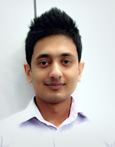 Email: Sudhaharan.362253@2freemail.com “To obtain an Accountant position by adding value through utilizing my superior knowledge,Prospecting and calculation abilities in the business”PROFESSIONAL WORK EXPERIENCE  Unik Traders (Pvt) Ltd – Construction Division – Nov 2016 to PresentAccounts Supervisor – Nov 2016 to Present Reporting to Managing Director and Chairman.  Duties and Responsibilities delivered:Supervising the Accounts Team on daily tasks and system entries. Negotiating with clients, solving any problems and making sure deadlines are met.Offering creative ideas to the Management to develop sales and reduce expenses.Daily and Monthly Analyses for Cash Movement, Expenses.Monitoring daily transactions.Preparing Monthly and Annually Bank Reconciliation.Preparing Annual Finance Statements with the team.Assisting Management on cost reduction. Preparing daily and monthly forecast. Coordinating with the bank of cheque clearance, transfers, loans, term deposits and O/D Facilities. Maintaining reports for Debtor, Creditors, and Sales movements. Handling Tenders and Quotations.Checking monthly Tax payable and claims ( VAT, NBT, SVAT, Dividend tax, Payee Tax )Maintaining a good relationship with customers & suppliers.Preparing Price Margin for the items as per market movement.Attending weekly Sales meeting with the sales team. Checking monthly Sales Commission & Supplier payables Porsche Center DohaAl Boraq Automobiles WLL – Nov 2012 to Oct 2016Accountant – Nov 2012 to June 2016Reporting to Chief Accountant & CEO Duties and Responsibilities delivered:New Cars & Used Cars Registration. Coordinating with Management related to Sales figures & performances.Maintaining Sales figure comparecence.Daily Collections & Deposits.Monthly Receivables / Payable summary.Banking Reconciliation.Preparing Annual Finance Statements with the team.Coordinating with the Banks for Bank Transfers, Cheque Clearance, LPO payments. Coordinating with the Suppliers for the payment settlements. Coordinate with Sales Team Car registrations, Payment Status, Month end performances. Petty Cash / Debtor reports monthly. Assisting Chief Accountant & CEO for Sales and Discounts.Handling Car Pricing & Payments.Maintaining & Feeding the Sales Figures in Tally.Previous:NDB Bank PLC – Sri Lanka – Feb 2012 to Nov 2012 Customer Development Assistant & front office Agent – Feb 2012 to Nov 2012Reporting to Branch Manager & Regional ManagerDuties and Responsibilities delivered:Assisting Walk-in Customer about the Products & Services.Advising Customers about investments & Stock Market.Assisting Branch Manager for Fixed & Term Deposits growth.  Visiting to the Identified Market for Sales Promotion.Worked as a Personal Adviser for Customers (Stock Market).Narah Computer Forms – Feb 2009 to Jan 2012Assistant Accountant – Feb 2009 to Jan 2012Reporting to Senior Manager & Marketing ManagerDuties and Responsibilities delivered:Invoicing & Stock Maintaining.Maintaining Petty Cash & Cash Balancing.Daily & Monthly Sales figures.Pricing & Quotations for Tenders & Bulk Deals.Maintaining Sales & Inventory Records in Tally.Core SkillsAbility to meet deadlines, prioritize work and to handle pressure.Maturity, Honesty, ability to look at challenges as opportunities.Team Management.Capable of liaising and communicating effectively with Management.Target Driven and excellent multitasking skills.Adoptability, Leadership Excellent MS Office, Excel & Tally Skills.To date have handled all issues with escalation.Summary of QualificationsAcademic and Professional QualificationsInstitute of Chartered Accountants of Sri Lanka (ICASL) – Part - 1 GCE Advanced Level ( Sri Lanka ) – Accounts StreamGCE Ordinary Level ( Sri Lanka ) – Accounts StreamComputerized Accounting Packages – ( Tally , MYOB & QuickBooks )Diploma in Tally ( IDM Affiliated Campus )Sports Athletic RecordsRepresented & Won School Cricket Team for under 19.Represented & Won School Foot Ball for under 19.Represented & Won Carrom for under 17.Personal DetailsAge –                             :27 Years oldDOB –                            :01.12.1989Nationality –                : Sri LankanStatus –                         : SingleFluent Languages –     : Tamil / Sinhala / EnglishI hereby confirm all the information furnished above is true to the best of my knowledge. 